Домашнее задание  по предмету «Художественная графика»4 ДООП «Основы художественного творчества»Тема урока: «Рисунок драпировки с простыми складками»1. Продолжение работы.2. Работа тоном.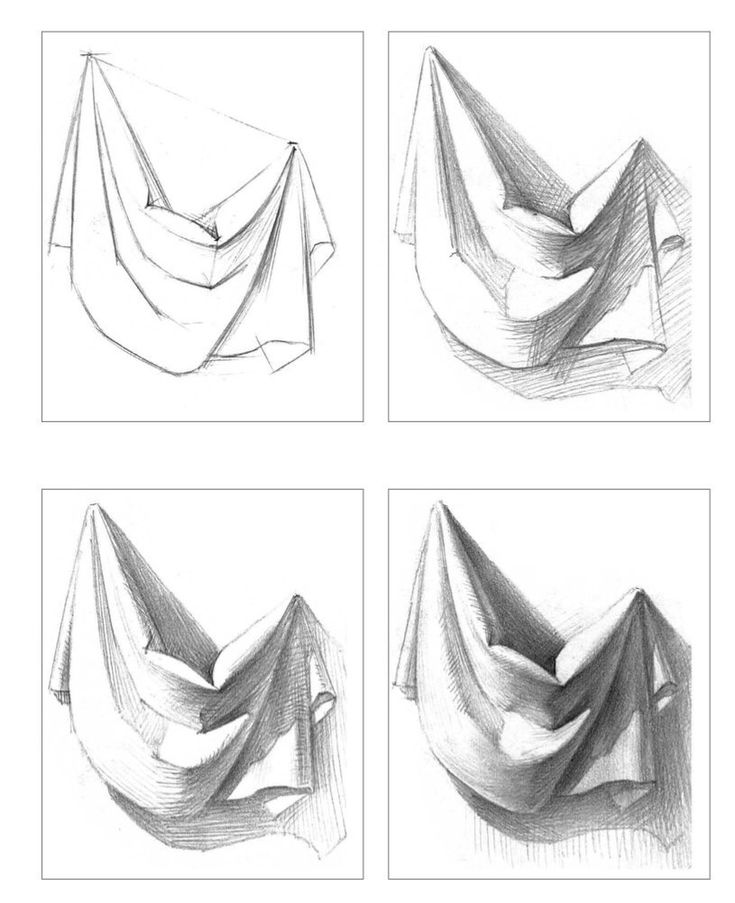 